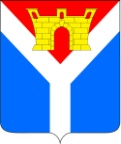 АДМИНИСТРАЦИЯУСТЬ-ЛАБИНСКОГО ГОРОДСКОГО ПОСЕЛЕНИЯУСТЬ-ЛАБИНСКОГО РАЙОНАП О С Т А Н О В Л Е Н И Еот 20.06.2023                               					                       № 433г. Усть-ЛабинскОб ограничении дорожного движения транспортных средств по улице Коллективная (на перегоне между улицей Красная и улицей Кузьминского) в городе Усть-ЛабинскеВ целях обеспечения безопасности дорожного движения в период проведения работ по установке опор ВЛИ-0,4 кВ по улице Коллективная (на перегоне между улицей Красная и улицей Кузьминского) в городе 
Усть-Лабинске, в соответствии с Федеральным законом от 10 декабря 1995 г. 
№ 196-ФЗ «О безопасности дорожного движения», статьей 14 Федерального закона от 6 октября 2003 г. № 131-ФЗ «Об общих принципах организации местного самоуправления в Российской Федерации», п о с т а н о в л я ю:1. Ограничить дорожное движение транспортных средств по улице Коллективная (на перегоне между улицей Красная и улицей Кузьминского) в городе Усть-Лабинске 21 июня 2023 года с 08.00 ч до 13.00 ч.2. Рекомендовать отделу Министерства внутренних дел России по 
Усть-Лабинскому району (Пачков Г. А.) обеспечить контроль за соблюдением Правил дорожного движения в рамках реализации мероприятий по улице Коллективная (на перегоне между улицей Красная и улицей Кузьминского) в городе Усть-Лабинске.3. Отделу по общим и организационным вопросам администрации            Усть-Лабинского городского поселения Усть-Лабинского района     
(Васильева Л. Б.) обнародовать настоящее постановление путем его размещения на официальном сайте администрации Усть-Лабинского городского поселения Усть-Лабинского района в информационно-телекоммуникационной сети «Интернет».4. Контроль за выполнением настоящего постановления возложить 
на заместителя главы Усть-Лабинского городского поселения Усть-Лабинского района Абрамова А. М.5. Постановление вступает в силу после официального обнародования.Глава Усть-Лабинского городского поселенияУсть-Лабинского района                                                                С.А. Гайнюченко